Nombres:__________________________________________Curso:_________Fecha:__________Interpreta las siguientes situaciones, escribiendo en cada caso, el número entero:Completa los espacios en blanco según la imagen: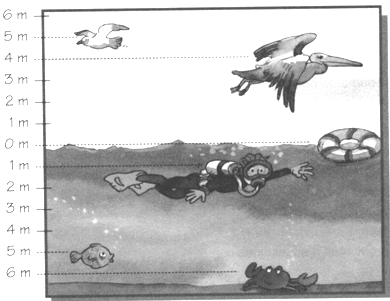 *La gaviota está volando a _______ m sobre  el nivel del mar.*El niño está buceando a ______ m bajo el nivel del mar.*El pez está _______ m debajo de la gaviota.*El cangrejo se encuentra a________ m.*El pelícano está  a ____ m por encima del cangrejo.*Hay _________m entre el pez y el pelícano.Haz un  dibujo en el recuadro que representa las situaciones dadas. (Debes tener en cuenta de hacer una recta numérica como en el punto dos, y luego dibuja)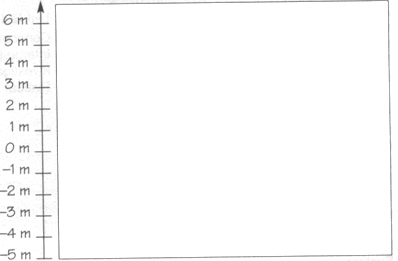 SituaciónNúmero enteroAvancé .Mi equipo favorito de fútbol tiene 5 goles en contra.El ascensor está en el 3° piso.El ascensor está en el 0° piso.Tengo una deuda en la cafetería escolar de $1.000En este mes ahorré $24.000Hoy la temperatura está en 20°CEl submarino está a 24 metros de profundidad.La temperatura en la Antártica es de 3 grados bajo cero.La selección Colombia de fútbol tiene 7 goles a favor.El ascensor está en el primer subterráneo.Ahorré $10.000Debo pagar el recibo de la luz por $20.000En mi banco tengo un ahorro de  $800.000Pitágoras nació en el año 580 Antes de Cristo.Retrocedí 2 pasos.